Скорректированы возрастные группы Всероссийского физкультурно-спортивного комплекса "Готов к труду и обороне" Структура Всероссийского физкультурно-спортивного комплекса увеличена с 11 до 18 ступеней. Постановление вступает в силу с 23 марта 2023 г. 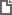 Постановление Правительства РФ от 17.01.2023 N 33
"О внесении изменения в Положение о Всероссийском физкультурно-спортивном комплексе "Готов к труду и обороне" (ГТО)" 